This week I would like you to do some research about a country in the continent of Europe.First you need to choose a country and check with an adult that it is in Europe (It doesn’t have to be in the EU) to count.Then find out some facts about the country. You can talk to others, use the internet, use books or use any other information that you can find. Then print out the table below or draw your own table like this(make it bigger though)If I was doing England,  I might do this. You can use pictures or words or a mixture of both.Week beginning Monday 27th MayL.O: To know some facts about a country in EuropeFirst choose your country and make sure that is in EuropeDo you know the names of any other European countries?Write them hereCountryCapital CityFlag of the countryWhat is the main language spoken thereFamous place or landmarkFamous riverFamous food Famous character from historyFamous person alive todayCountryEnglandCapital CityLondonFlag of the country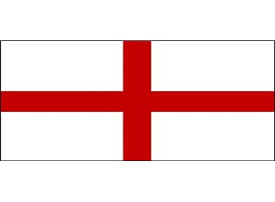 Main languageEnglishFamous place or landmarkTower Bridge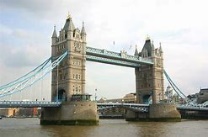 Famous RiverRiver ThamesFamous foodFish and chips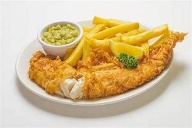 Famous character from historyWilliam Shakespeare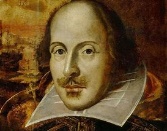 Famous person alive todayQueen Elizabeth 2nd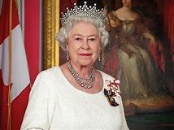 CountryCapital CityFlag of the countryMain languageFamous place or landmarkFamous RiverFamous food Famous character from historyFamous person alive today